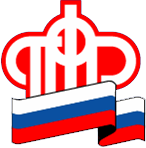       Пенсионный фонд Российской Федерации
       ГУ - Управление Пенсионного фонда РФ   в городе Сургуте          Ханты-Мансийского автономного округа – Югры (межрайонное)04.06.2021                                                                                                                   Пресс-релизПротиводействие коррупции	Отделением  ПФР по Ханты-Мансийскому автономному округу - Югре на постоянной основе реализуется комплекс мер по противодействию коррупционным проявлениям в системе Пенсионного фонда Российской Федерации.В целях осуществления деятельности по профилактике коррупционных проявлений в системе ПФР определены структурные подразделения, занимающиеся вопросами противодействия коррупции.  В территориальных органах ПФР назначены ответственные по организации и контролю  систем безопасности, на которые возложены задачи координации мероприятий по профилактике коррупции, а также контроль за их исполнением.Разработаны и утверждены положения о порядке обработки информации, содержащей признаки коррупционных проявлений в деятельности ПФР и его работников. В соответствии с данными документами, определен порядок регистрации поступающих в адрес ОПФР и его территориальных органов обращений, писем и жалоб граждан, а также юридических лиц, содержащих информацию о возможных коррупционных проявлениях в действиях сотрудников ПФР.Частью 1 статьи 1 Федерального закона от 25.12.2008 №273-ФЗ "О противодействии коррупции" определено, что коррупция - это злоупотребление служебным положением, дача взятки, получение взятки, злоупотребление полномочиями, коммерческий подкуп либо иное незаконное использование физическим лицом своего должностного положения вопреки законным интересам общества и государства в целях получения выгоды в виде денег, ценностей, иного имущества или услуг имущественного характера, иных имущественных прав для себя или для третьих лиц либо незаконное предоставление такой выгоды указанному лицу другими физическими лицами, а также  совершение указанных выше деяний от имени или в интересах юридического лица.К противодействию коррупции относится деятельность федеральных органов государственной власти, органов государственной власти субъектов Российской Федерации, органов местного самоуправления, институтов гражданского общества, организаций и физических лиц в пределах их полномочий:по предупреждению коррупции, в том числе по выявлению и последующему устранению причин коррупции (профилактика коррупции);по выявлению, предупреждению, пресечению, раскрытию и расследованию коррупционных правонарушений (борьба с коррупцией);по минимизации и (или) ликвидации последствий коррупционных правонарушений.Вся деятельность ПФР по профилактике коррупционных проявлений в системе Пенсионного фонда Российской Федерации координируется с правоохранительными и иными государственными органами.  Граждане, располагающие конкретной информацией о подобных фактах, могут сообщить о них в любой территориальный орган ПФР или воспользовавшись электронным сервисом "Обращение граждан", а также направив сообщение по почте на адрес: 119991, г. Москва, ул. Шаболовка, д. 4.Ознакомиться с нормативными правовыми и иными актами в сфере противодействия коррупции можно на официальном сайте ПФР  в специальном разделе.https://pfr.gov.ru/branches/hmao/more_info/anti_corruption/